                                             10.11.2023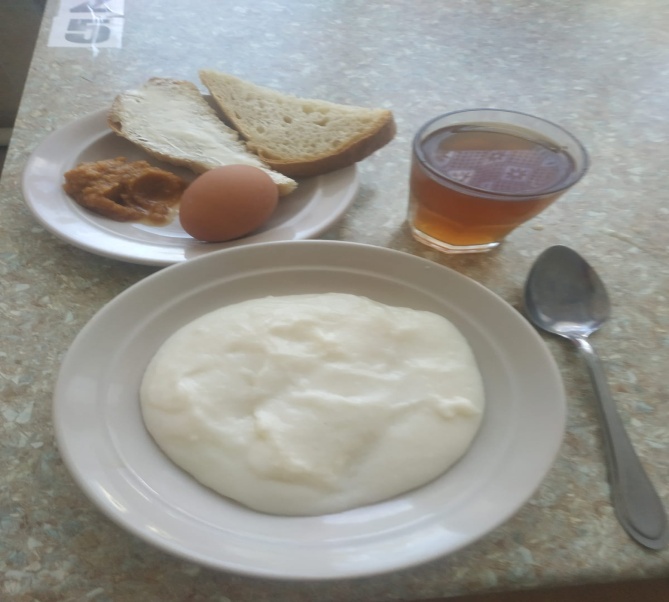 пятницадля учащихся 7-11 лет№ рец.Прием пищи, наименование блюдаМасса порции, гПищевые вещества, гПищевые вещества, гПищевые вещества, гЭнергетическая ценность, ккал№ рец.Прием пищи, наименование блюдаМасса порции, гбелкижирыуглеводыЭнергетическая ценность, ккал1Бутерброд с маслом 402,367,4914,89136181Каша жидкая молочная из манной крупы2206,1110,7242,36225209Яйцо вареное405,084,60,2863НХлеб пшеничный201,520,169,446НИкра кабачковая промышленного производства3001,22,119,5349Компот из смеси сухофруктов ( с добавлением витамина С)1800,60,0828,81119,52ИТОГО ЗА ДЕНЬ:53015,9724,1787,21565,82